KONSEP DIRI PEREMPUAN PENGEMIS JALANANSKRIPSIDiajukan untuk Memenuhi Salah Satu Syarat dalam Menempuh Ujian Sidang Sarjana Strata Satu (S-1) pada Program Studi Ilmu Kesejahteraan Sosial Disusun Oleh:Amelia Purnamasari172020061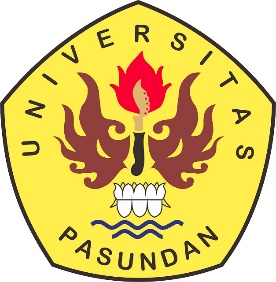 PROGRAM STUDI ILMU KESEJAHTERAAN SOSIALFAKULTAS ILMU SOSIAL DAN ILMU POLITIKUNIVERSITAS PASUNDANBANDUNG2021